CHAPTER 1THE PURPOSE AND USE OF FINANCIAL STATEMENTSSummary of Question TYPEs by LEARNING Objective, Level of difficulty, BLOOM’S TAXONOMY, CPA CODES, and AACSB CodesLOD:	E = Easy	M = Medium	H = HardBloom’s:	AN = Analysis	AP = Application	C = Comprehension	K = KnowledgeCPA: 	F = Financial Reporting	CM = CommunicationAACSB:	AN = Analytic	E = EthicsSummary of Question TYPEs by LEARNING Objective, Level of difficulty, BLOOM’S TAXONOMY, CPA CODES, and AACSB Codes(Cont’d)LOD: 	E = Easy	M = Medium	H = HardBloom’s:	AN = Analysis	AP = Application	C = Comprehension	K = KnowledgeCPA: 	F = Financial Reporting	CM = CommunicationAACSB:	AN = Analytic	E = EthicsSUMMARY OF LEARNING OBJECTIVES BY QUESTION TYPENote:	TF = True-False	Ma = Matching	CP = CPA Questions	MC = Multiple Choice	Ex = Exercise	SAE = Short-Answer EssayCHAPTER LEARNING OBJECTIVES1.	Identify the uses and users of accounting information. The purpose of accounting is to provide useful information for decision-making. There are two types of decision makers who use accounting information: internal users and external users. The primary internal users are managers, who work for the business and need internal accounting information to manage and run its operations. The primary external users are investors and lenders and other creditors. Investors (existing and potential shareholders) use accounting information to help decide whether to buy, hold, or sell shares. Lenders (such as bankers) and other creditors (such as suppliers) use accounting information to evaluate the risk of lending money or granting credit to a business. Other external users include non-management employees, customers, regulators, and taxing authorities.2. 	Describe the primary forms of business organization. There are three types of business organizations: proprietorships, partnerships, and corporations. A proprietorship is a business owned by one person. A partnership is a business owned by two or more people. A corporation is a separate legal entity whose shares provide evidence of ownership. Corporations can be public, which means their shares trade on a stock exchange, or private, which means their shares are closely held and do not trade on a stock exchange.	Generally accepted accounting principles are a common set of guidelines that are used to record and report economic events. These can differ depending on the form of business organization. Public corporations follow International Financial Reporting Standards (IFRS) and private corporations have the choice of using IFRS or Accounting Standards for Private Enterprises (ASPE). Proprietorships and partnerships generally use ASPE.3. 	Explain the three main types of business activity. Financing activities involve collecting the necessary funds (through the issue of equity or the assumption of debt) to support the business. Repayments of debt, the declaration and payment of dividends, and share repurchases are also financing activities. Investing activities primarily involve purchasing the long-term assets (such as property, plant, and equipment) that are needed to run the business, but also include the disposition of these items. Operating activities involve putting the resources of the business into action to generate net income. These involve the day-to-day activities of the business as it earns revenues and incurs expenses doing so.4. 	Describe the purpose and content of each of the financial statements. The income statement presents the revenues and expenses of a company for a specific period of time. The statement of changes in equity summarizes the changes in shareholders’ equity that have occurred for a specific period of time including those related to the issue of shares, generation of net income, and the distribution of dividends. The statement of financial position reports the assets, liabilities, and shareholders’ equity of a business at a specific date. The statement of cash flows summarizes information about the cash inflows (receipts) and outflows (payments) for a specific period of time. Notes to the financial statements add explanatory detail where required. The financial statements are included in an annual report, along with the management discussion and analysis (MD&A), and other nonfinancial and financial information.TRUE-FALSE STATEMENTS1. Accounting identifies and records economic events of a business.2. High standards of ethics are not required for preparers of financial information.3. Accounting information is not important to marketing managers.4. Authorities, such as the Canada Revenue Agency, want to know whether a business complies with the tax laws.5. Accounting communicates financial information about a business to both internal and external users.6. Two internal users of accounting information are investors and managers.7. Accounting provides financial comparisons of operating alternatives, projections of income from new sales campaigns, analyses of sales costs, and forecasts of cash needs for external users.Feedback: Accounting provides financial comparisons of operating alternatives, projections of income from new sales campaigns, analyses of sales costs, and forecasts of cash needs for internal users.8. Companies present summarized financial information in the form of financial statements for both internal and external use.9. Anyone who works for a company but does not necessarily have access to accounting information to assist them in managing and operating the company is still considered to be an internal user.Feedback: Anyone who works for a company but does not necessarily have access to accounting information to assist them in managing and operating the company is considered to be an external user.10. Potential employees who use annual reports to learn about the company and evaluate job prospects are regarded as external users.11. As labour unions represent employees they are also regarded as internal users.Feedback: Labour unions who represent employees are regarded as external users.12. A partnership is a business organized as a separate legal entity.13. A proprietor has unlimited liability.14. The liability of corporate shareholders is limited to the amount of their investment.15. The users of private company financial statements do not have access to financial information beyond that available to the users of public company financial statements.16. A proprietorship is usually operated by the owner.17. Expenses are the cost of assets consumed or services used in the process of generating revenue.18. Assets are resources owned by a business that provide current services or benefits to the business.19. Economic resources that are owned by a business are called shareholders’ equity.20. Payments to shareholders are called dividends.21. Expenses are identified by the type of liability associated with them.22. Depreciation is the cost of certain long-lived assets allocated to expense for each period.23. Net income for the period is determined by subtracting total expenses and dividends declared from revenues.24. Net income is another term for revenue.25. The issue of shares and distribution of dividends are used in determining net income.26. Financial statement users are interested in net income because it may be a predictor of future net income.27. The statement of cash flows shows how cash was used during the period.28. Claims of creditors and shareholders on the assets of a business are called liabilities.29. Shareholder’s equity consists of at least two parts: share capital and retained earnings.30. Any deficiency in cash from operating activities must be made up by issuing shares.31. The statement of changes in equity is not dependent on the results from the income statement.32. The statement of financial position is always the first statement prepared and presented.33. The reasons for a decrease in cash can be determined by examining the income statement.34. A negative balance in retained earnings is called a deficit.Answers to True-False StatementsMULTIPLE CHOICE QUESTIONS35. The world’s economic systems depend on financial reporting that is(a) highly transparent.(b) accurate.(c) reliable.(d) all of the above36. Which of the following is the most appropriate definition of accounting?(a) the information system that identifies, records, and communicates the economic events of an organization to interested users(b) a means of collecting information(c) the interconnected network of subsystems necessary to operate a business(d) electronic collection, organization, and communication of vast amounts of information37. Which of the following would not be considered an internal user of accounting data for XYZ Inc.?(a) the company president(b) production manager(c) purchasing clerk(d) receptionist of the employees’ labour union38. Which of the following groups uses accounting information primarily to ensure the company is operating within prescribed rules?(a) taxing authorities(b) regulatory agencies(c) labour unions(d) management39. Which of the following uses accounting information to determine whether a company can pay its obligations?(a) shareholders(b) marketing managers(c) creditors(d) Canada Revenue Agency40. Which of the following uses accounting information to determine whether a company’s net income will result in a share price increase?(a) shareholders(b) marketing managers(c) creditors(d) Chief Financial Officer41. Which of the following uses accounting information to determine whether a marketing proposal will be cost effective?(a) shareholders(b) marketing managers(c) creditors(d) Human Resource managers42. Which of the following would not be considered an external user of accounting data?(a) Canada Revenue Agency(b) management(c) creditors(d) customers43. Which of the following would not be considered an internal user of accounting data?(a) the president of a company(b) the controller of a company(c) a creditor of a company(d) a sales manager of a company44. External users want answers to all of the following questions except(a) Is the company earning satisfactory income?(b) Will the company be able to pay its debts as they come due?(c) How many employees can the company hire this year?(d) How does the company compare in profitability with competitors?45. Which of the following statements regarding external users is true?(a) Shareholders and creditors are the only people who need accounting information.(b) Canada Revenue Agency is the primary external user of financial information.(c) External users of accounting information include the managers who plan, organize, and run a business.(d) The information needs and questions of external users vary considerably.46. The proprietorship form of business organization(a) in most provinces, must have at least two owners.(b) is often chosen for single owner operated businesses.(c) is difficult to set up.(d) is classified as a separate legal entity.47. A business organized as a corporation(a) is not a separate legal entity in most provinces.(b) requires that shareholders be personally liable for the debts of the business.(c) is owned by its shareholders.(d) has income tax disadvantages over a proprietorship or partnership.48. The partnership form of business organization(a) is a separate legal entity.(b) is a common form of organization for service-type businesses.(c) enjoys an unlimited life.(d) has limited liability.49. Which form of business would have its shares listed on a stock exchange?(a) proprietorship(b) partnership(c) private corporation(d) public corporation50. A business organized as a separate legal entity is a(a) corporation.(b) proprietorship.(c) government unit.(d) partnership.51. The concept that economic activity which can be identified with a particular company must be kept separate and distinct from the owner(s) and from all other economic entities is known as(a) the separation concept.(b) the reporting entity concept.(c) the economic concept.(d) the business organization concept.52. An advantage of the corporate form of business is that(a) it has limited life.(b) its shareholders’ personal resources are at stake.(c) its ownership is easily transferable via the sale of shares.(d) it is simple to establish.53. A corporation has which of the following set of characteristics?(a) shareholder control, income tax disadvantages, increased skills and resources(b) simple to set up and maintains control with founder(c) harder to raise funds and gives shareholders control(d) easier to transfer ownership and raise funds, limited liability54. A small neighbourhood barber shop that is operated by its owner would likely be organized as a(a) public corporation.(b) partnership.(c) private corporation.(d) proprietorship.55. Which of the following statements is not true?(a) Public corporations must use International Financial Reporting Standards.(b) Private corporations can choose to use either International Financial Reporting Standards (IFRS) or Accounting Standards for Private Enterprises (ASPE).(c) Both public and private corporations issue shares.(d) All private corporations are small.56. The liability created by a business when it purchases coffee beans and coffee cups on credit from suppliers is called a(n)(a) account payable.(b) account receivable.(c) revenue.(d) expense.57. The right to receive money in the future is called a(n)(a) account payable.(b) account receivable.(c) liability.(d) unearned revenue.58. Which of the following is not a principal type of business activity?(a) operating(b) investing(c) financing(d) marketing59. Which of the following activities involves raising the necessary funds to support the business?(a) operating(b) investing(c) financing(d) marketing60. If a company borrows funds and subsequently ceases operations,(a) shareholders have immediate claim on the assets of the corporation.(b) shareholders have no claim on the assets of the corporation.(c) shareholders have to pay all debt first before claiming the assets of the corporation.(d) shareholders have only a residual claim on the assets of the corporation.61. Cost of goods sold is a(n)(a) liability.(b) financing activity.(c) asset.(d) expense.62. Allocating and recording the cost of using property, plant & equipment over their useful lives is called(a) allocation expense.(b) depreciation expense.(c) a general expense.(d) amortization expense.63. Which of the following would be create a cash inflow?(a) issue common shares(b) cash dividends paid(c) repurchase common shares(d) purchase of equipment64. The common characteristic possessed by all assets is(a) long life.(b) great monetary value.(c) tangible nature.(d) future economic benefit.65. Expenses are incurred(a) only on rare occasions.(b) to produce assets.(c) to produce liabilities.(d) to generate revenues.66. The cost of assets consumed or services used is also known as a(n)(a) revenue.(b) expense.(c) liability.(d) asset.67. Resources owned by a corporation are referred to as(a) shareholders’ equity.(b) liabilities.(c) assets.(d) revenues.68. Debt and obligations of a business are referred to as(a) assets.(b) equities.(c) liabilities.(d) expenses.69. Liabilities:(a) are future economic benefits.(b) are debts and obligations.(c) possess service potential.(d) are things of value owned by a business.70. Liabilities of a company are owed to(a) debtors.(b) owners.(c) creditors.(d) shareholders.71. Which of the following is true regarding the statement of cash flows?(a) Financing activities for corporations include lending money and buying shares.(b) Investing activities involve collecting the necessary funds to operate the business.(c) The purchase of equipment is an example of a financing activity.(d) Revenues are increases in economic resources that result from a business’s operating activities.72. Dividends declared are reported on(a) the income statement.(b) the statement of changes in equity.(c) the statement of financial position.(d) both the income statement and statement of financial position.73. Dividends declared(a) increase assets.(b) increase expenses.(c) decrease revenues.(d) decrease retained earnings.74. The financial statement that summarizes the changes in common shares and retained earnings for a specific period of time is the(a) statement of financial position.(b) income statement.(c) statement of cash flows.(d) statement of changes in equity.75. Net income results when(a) Assets > Liabilities.(b) Assets < Liabilities.(c) Revenues > Expenses.(d) Revenues < Expenses.76. Retained earnings at the end of the period is equal to(a) retained earnings at the beginning of the period plus net income minus liabilities.(b) retained earnings at the beginning of the period plus net income minus dividends declared.(c) net income for the period.(d) assets plus liabilities.77. A company’s policy toward dividends and growth could best be determined by examining the(a) statement of financial position.(b) income statement.(c) statement of changes in equity.(d) statement of cash flows.78. An income statement(a) summarizes the changes in retained earnings for a specific period of time.(b) reports the changes in assets, liabilities, and shareholders’ equity over a period of time.(c) reports the assets, liabilities, and shareholders’ equity at a specific date.(d) reports the revenues and expenses for a specific period of time.79. If the retained earnings account increases from the beginning of the year to the end of the year, then(a) net income is greater than dividends declared.(b) a loss is less than dividends declared.(c) additional investments are less than reported losses.(d) dividends were received.80. The statement of changes in equity would not show(a) the beginning retained earnings balance.(b) revenues and expenses.(c) dividends declared.(d) the ending retained earnings balance.81. Which financial statement is prepared first?(a) Statement of financial position(b) Income statement(c) Statement of changes in equity(d) Statement of cash flows82. A statement of financial position shows(a) revenues, liabilities, and shareholders’ equity.(b) expenses, dividends declared, and shareholders’ equity.(c) revenues, expenses, and dividends declared.(d) assets, liabilities, and shareholders’ equity.83. The accounting equation may be expressed as(a) Assets = Shareholders’ Equity – Liabilities.(b) Assets = Liabilities + Shareholders’ Equity.(c) Assets + Liabilities = Shareholders’ Equity.(d) Assets + Shareholders’ Equity = Liabilities.Use the following information for questions 84–85.Plumbers-on-the-Go Ltd. started the year with total assets of $120,000 and total liabilities of $75,000. During the year, the business recorded $82,000 in service revenues, $45,000 in expenses, and paid dividends of $2,500.84. Shareholders’ equity at the end of the year was(a) $79,500.(b) $45,000.(c) $82,000.(d) $77,000.Feedback: Opening shareholders’ equity: $120,000 – $75,000 = $45,000; Closing shareholders’ equity: $45,000 + $82,000 – $45,000 – $2,500 = $79,500.85. The net income reported for the year was(a) $34,500.(b) $37,000.(c) $45,000.(d) $82,000.Feedback: $82,000 – $45,000 = $37,00086. If total liabilities increased by $18,000 and shareholders’ equity increased by $21,000 during a period of time, then total assets must change by what amount and direction (increase or decrease) during that same period?(a) $18,000 increase(b) $21,000 increase(c) $39,000 decrease(d) $39,000 increaseFeedback: $18,000 + $21,000 = $39,000 increase87. If total liabilities decreased by $134,000 during a period of time and shareholders’ equity increased by $103,000 during the same period, then the amount and direction (increase or decrease) of the period’s change in total assets is a(n)(a) $134,000 increase.(b) $103,000 increase.(c) $31,000 decrease.(d) $31,000 increase.Feedback: ($134,000) + $103,000 = ($31,000) decrease88. The statement of financial position(a) summarizes the changes in shareholders’ equity for a specific period of time.(b) reports the changes in assets, liabilities, and shareholders’ equity over a period of time.(c) reports the assets, liabilities, and shareholders’ equity at a specific date.(d) presents the revenues and expenses for a specific period of time.89. Which of the following financial statements is concerned with the company at a point in time?(a) Statement of financial position(b) Income statement(c) Statement of changes in equity(d) Statement of cash flows90. Shareholders’ equity can be described as claims of(a) creditors on total assets.(b) owners on total assets.(c) customers on total assets.(d) debtors on total assets.91. Payments to shareholders are called(a) expenses.(b) liabilities.(c) dividends.(d) shares.92. Common shares are reported on(a) the statement of financial position.(b) the statement of changes in equity.(c) both the statement of financial position and the income statement.(d) both the statement of changes in equity and the statement of financial position.93. Shareholders’ equity is usually comprised of(a) common shares and dividends declared.(b) common shares and retained earnings.(c) dividends declared and retained earnings.(d) net income and retained earnings.94. Common shares represent(a) the creditors’ claims on the company.(b) the total net income of the company to date.(c) the amount paid by investors for ownership in the company.(d) the owners’ claims on the company.95. Retained earnings are(a) the shareholders’ claim on total assets.(b) equal to cash.(c) equal to revenues.(d) the amount of net income kept in the corporation for future use.96. Which financial statement would indicate whether the company relies more on debt or on shareholders’ equity to finance its assets?(a) Statement of cash flows(b) Statement of changes in equity(c) Income statement(d) Statement of financial position97. The primary purpose of the statement of cash flows is to report(a) a company's investing transactions.(b) a company's financing transactions.(c) information about cash receipts and cash payments of a company.(d) the net increase or decrease in cash.98. The statement of changes in equity is dependent on the results from(a) the statement of cash flows.(b) the statement of financial position.(c) the income statement.(d) a company's share capital.99. The statement of financial position and statement of changes in equity are related because(a) the total assets on the statement of financial position is reported on the statement of changes in equity.(b) the ending amount on the statement of changes in equity is reported on the statement of financial position.(c) the ending amount on each statement is transferred to the statement of cash flows.(d) both contain information for the corporation.100. The statement of cash flows and the statement of financial position are interrelated because(a) the ending amount of cash on the statement of cash flows must agree with the amount on the income statement.(b) the ending amount of cash on the statement of cash flows must agree with the amount in the statement of changes in equity.(c) the ending amount of cash on the statement of cash flows must agree with the amount in the statement of financial position.(d) both disclose the corporation's net income.101. Which one of the following statements is false?(a) The basic accounting equation does not subdivide liabilities into two categories: claims of creditors and claims of the Canada Revenue Agency.(b) The accounting equation can be expressed as: Assets – Shareholders’ Equity = Liabilities.(c) The accounting equation can be expressed as: Assets + Liabilities = Shareholders’ Equity.(d) If the assets owned by a business total $100,000 and liabilities total $52,000, shareholders’ equity must total $48,000.102. Which of the following is false regarding financial statements?(a) The primary purpose of the statement of cash flows is to provide information about the cash receipts and cash payments of a business for a specific period of time.(b) The statement of financial position reports assets and claims against those assets at a specific point in time.(c) The statement of changes in equity covers a different time period than that covered by the income statement.(d) Creditors use the statement of financial position as another source of information to determine the likelihood they will be repaid.Answers to Multiple Choice QuestionsExercisesEx. 103For each of the following identify which combination of characteristics reflect a proprietorship, partnership or corporation and why.1.	economic resources and skills are shared; unlimited liability; income from the company is reported as self-employment income.2.	indefinite life; owner(s) not personally liable for debt of the business.3.	business organization simple to set up; income from the company is reported as self-employment income; unlimited liability.4.	separate legal entity; business organization complex to set up.5.	control over the business; definite life.Solution 1031.	Partnerships are often formed because one person does not have enough economic resources to start or expand the business, or because partners bring unique skills or other resources to the partnership. Each partner generally has unlimited liability for all debts of the partnership, even if one of the other partners created the debt. The income of the partnership is reported as self-employment income and taxed on each partner’s personal income tax return.2.	Since a corporation is a separate legal entity, its life is indefinite. Shareholders are not responsible for corporate debts unless they have provided a personal guarantee to the lender for them. Most shareholders enjoy limited liability since their risk of loss is limited to the amount they have invested in the company’s shares.3.	The proprietorship form of business organization is simple to set up and gives the owner control over the business. The business income is reported as self-employment income and taxed on the owner’s personal income tax return. The owner receives any income, suffers any losses, and is personally liable (responsible) for all debts of the business. This is known as unlimited liability.4.	A corporation is a business organized as a separate legal entity owned by shareholders and is the most complex form of business to establish.5.	The proprietorship form of business organization gives the owner control over the business. The life of the proprietorship is limited to the life of the owner.Ex. 104For each of the below statements, indicate whether it is true or false for a private corporation, public corporation, both, or neither:							Private Corp.	Public Corp.	Both	Neither1.	Issues “closely held” shares2.	Shares listed on a stock exchange3.	May follow ASPE when preparing internal	use financial statements4.	Seldom distribute financial statements publicly5.	Required to report on a quarterly basis6.	Can choose to follow IFRS or ASPE7.	Required to follow IFRS8.	Business formed as a corporationSolution 104							Private Corp.	Public Corp.	Both	Neither1.	Issues “closely held” shares	True2.	Shares listed on a stock exchange		True3.	May follow ASPE when preparing internal	use financial statements				True4.	Seldom distribute financial statements publicly	True5.	Required to report on a quarterly basis		True6.	Can choose to follow IFRS or ASPE	True7.	Required to follow IFRS		True8.	Business formed as a corporation			TrueEx. 105Classify each of the following items as investing, financing, or operating activity:1.	Cash sale of merchandise2.	Repayment of bank loan3.	Purchase of inventory4.	Sale of equipment for cash5.	Payment of commission to a salesperson6.	Payment of dividends7.	Receipt of interest on accounts receivable8.	Payment for insurance for the current year9.	Purchase of shares in another company as a long-term investment10.	Issue of debtSolution 105 (6 min.)1.	Operating2.	Financing3.	Operating4.	Investing5.	Operating6.	Financing7.	Operating8.	Operating9.	Investing10.	FinancingEx. 106Indicate in the space provided by each item whether it would appear on the statement of cash flows as a(n): (O) operating activity, (I) investing activity, or (F) financing activity._____	1.	Cash receipts from customers_____	2.	Issue of common shares for cash_____	3.	Payment of cash dividends_____	4.	Cash purchase of equipment_____	5.	Cash payments to suppliers_____	6.	Sale of old machine for cashSolution 106 (5 min.)	O		1.	F		2.	F		3.	I		4.	O		5.	I		6.Ex. 107For each of the following transactions, identify how they would be classified on the cash flow statement and whether it is a cash outflow (O) or cash inflow (I). If none are applicable indicate an “X” under the N/A (not applicable) column.						Operating	Investing	Financing	N/ACash paid for employee salariesCash dividends declaredRepurchased sharesCash paid for new equipmentIssued bondsRecorded depreciation expenseCash received from customersPaid interest expense on bondspayableCash paid for the purchase of ABCcompany sharesPurchased land in exchange forcommon sharesSolution 107	Operating	Investing	Financing	N/ACash paid for employee salaries	OCash dividends declared			XRepurchased shares					OCash paid for new building			OIssued bonds					ICash received for sale of computer equipment		ICash received from customers	IPaid interest expense on bonds payable*	O				OCash paid for the purchase of ABC company shares				OPurchased land in exchange for common shares						X*Interest paid on borrowed funds can be classified as operating or financing under IFRS.Ex. 108Use the following information to prepare the statement of cash flows for PowerPlus Limited for the year ended October 31, 2018:	Collected cash from customers		$100,500	Repaid long-term debt		25,000	Cash dividends paid		5,000	Purchased inventory for cash		35,000	Purchased computer equipment for cash 		20,000	Cash, November 1, 2017		16,300	Cash, October 31, 2018		31,800Solution 108POWERPLUS LIMITEDStatement of Cash FlowsYear Ended October 31, 2018––––––––––––––––––––––––––––––––––––––––––––––––––––––––––––––––––––––––––Operating activities	Cash collected from customers		$100,500	Cash paid for inventory		(35,000)	Net cash provided by operating activities			$65,500Investing activities	Cash paid for new computer equipment			(20,000)Financing activities	Repayment on long-term debt		$(25,000)	Cash dividends paid		 (5,000)	Net cash provided by financing activities			 (30,000)Net increase (decrease) in cash			15,500Cash, November 1			 16,300Cash, October 31			$31,800Ex. 109The following questions are unrelated:1.	You know that net income is $62,000, opening retained earnings $80,000, dividends declared $25,000, common shares $15,000, current assets $37,000 and total liabilities are $45,000. What is the amount of total assets?2.	Cash provided by operating activities is $38,000, cash used in investing activities is $26,000 and cash used in financing activities is $4,500. The ending cash balance is $18,700. What is the beginning cash balance?Solution 109 (10 min.)1.	Opening retained earnings		$80,000	Add: Net income		62,000	Less: dividends declared		(25,000)	Ending retained earnings		$117,000	Retained earnings		$117,000	Common shares		15,000	Total liabilities		 45,000	Total liabilities and shareholders’ equity		$177,000	Total assets		$177,0002.	Cash provided by operating activities		$38,000	Cash used in investing		(26,000)	Cash used in financing		 (4,500)	Net change in cash		7,500	Cash beginning		   __   X	Cash ending		$18,700	Solving for X, cash beginning is $18,700 – $7,500 = $11,200.Ex. 110Prepare an income statement, a statement of changes in equity, and a statement of financial position for Norman Rae Ltd., a service business, from the items listed below for the month of October, 2018:	Accounts payable		$10,000	Accounts receivable		14,000	Cash		10,000	Common shares		28,000	Dividends paid		6,000	Income tax expense		4,500	Equipment		30,000	Supplies		2,800	Supplies expense		3,500	Rent expense		3,000	Retained earnings, October 1		15,000	Salaries expense		7,000	Service revenue		28,500	Utilities expense		700Solution 110 (30 min.)NORMAN RAE LTD.Income StatementMonth Ended October 31, 2018–––––––––––––––––––––––––––––––––––––––––––––––––––––––––––––––––––––––––––Revenues	Service revenue			$28,500Expenses	Salaries expense		$7,000	Supplies expense		3,500	Rent expense		3,000	Utilities expense		 _  700		Total expenses			 14,200Income before income tax			14,300Income tax expense			  4,500Net income			$ 9,800NORMAN RAE LTD.Statement of Changes in EquityMonth Ended October 31, 2018––––––––––––––––––––––––––––––––––––––––––––––––––––––––––––––––––––––––––––	Common Shares	Retained Earnings	Total EquityBalances, October 1	$28,000	$15,000	$43,000Net income		9,800	9,800Dividends declared	______		(6,000)	(6,000)Balances, October 31	$28,000	$18,800 	$46,800NORMAN RAE LTD.Statement of Financial PositionOctober 31, 2018––––––––––––––––––––––––––––––––––––––––––––––––––––––––––––––––––––––––––––AssetsCash			$10,000Accounts receivable			14,000Supplies			2,800Equipment			 30,000	Total assets			$56,800Liabilities and Shareholders’ EquityLiabilities	Accounts payable			$10,000Shareholders’ equity	Common shares		$28,000	Retained earnings		 18,800		Total shareholders’ equity			 46,800		Total liabilities and shareholders’ equity			$56,800Ex. 111Use the following information to calculate for the year ended December 31, 2018:(a) net income,(b) ending retained earnings, and(c) total assets.	Accounts payable		 11,000	Accounts receivable		 6,000	Bank loan payable		2,000	Cash		20,000	Common shares		 10,000	Dividends declared		3,000	Income tax expense		1,500	Equipment		3,500	Operating expenses		10,000	Retained earnings (beginning)		4,000	Revenues		18,500	Supplies		$ 1,500Solution 111 (5 min.)(a) 	$7,000 ($18,500 – $10,000 – $1,500)(b) 	$8,000 ($4,000 + $7,000 – $3,000)(c) 	$31,000 ($1,500 + $20,000 + $6,000 + $3,500)Ex. 112Use the following information to prepare, in good form, an income statement, a statement of changes in equity, and a statement of financial position for Geelin Industries Ltd. for the month ended August 31, 2018:	Accounts payable		$  9,375	Accounts receivable		5,500	Bank loan payable		13,750	Cash		58,750	Common shares		94,375	Dividends declared		 6,250	Income tax expense		17,375	Insurance expense		2,125	Building		125,000	Retained earnings (beginning)		40,625	Revenues		78,750	Salaries expense		 20,625	Supplies		1,250Solution 112 (30 min.)GEELIN INDUSTRIES LTD.Income StatementMonth Ended August 31, 2018–––––––––––––––––––––––––––––––––––––––––––––––––––––––––––––––––––––––––––Revenues	Service revenue			$78,750Expenses	Salaries expense		$20,625	Insurance expense		 _ 2,125		Total expenses			 22,750Income before income tax			56,000Income tax expense			  17,375Net income			$ 38,625GEELIN INDUSTRIES LTD.Statement of Changes in EquityMonth Ended August 31, 2018––––––––––––––––––––––––––––––––––––––––––––––––––––––––––––––––––––––––––––	Common Shares	Retained Earnings	Total EquityBalances, July 1	$94,375	$40,625	$135,000Net income		38,625	38,625Dividends declared	______	 (6,250)	  (6,250)Balances, July 31	$94,375	$73,000 	$167,375GEELIN INDUSTRIES LTD.Statement of Financial PositionAugust 31, 2018––––––––––––––––––––––––––––––––––––––––––––––––––––––––––––––––––––––––––––AssetsCash			$ 58,750Accounts receivable			5,500Supplies			1,250Building			 125,000	Total assets			$190,500Liabilities and Shareholders’ EquityLiabilities	Accounts payable		 $ 9,375	Bank loan payable		 13,750		Total liabilities			$ 23,125Shareholders’ equity	Common shares		$94,375	Retained earnings	 	 73,000	 167,375		Total liabilities and shareholders’ equity			$190,500Ex. 113Listed below in alphabetical order is accounting information for Hawthorne Corp. at December 31, 2018. Prepare a statement of financial position in good format.	Accounts payable		$ 23,750	Accounts receivable		40,000	Building		125,000	Cash		52,500	Common shares		200,000	Land		75,000	Equipment		50,000	Retained earnings		118,750Solution 113 (10 min.)HAWTHORNE CORPStatement of Financial PositionDecember 31, 2018–––––––––––––––––––––––––––––––––––––––––––––––––––––––––––––––––––––––––––AssetsCash			$ 52,500Accounts receivable			40,000Land			75,000Building			125,000Equipment			  50,000	Total assets			$342,500Liabilities and Shareholders’ EquityLiabilities	Accounts payable			$  23,750Shareholders’ equity	Common shares		$200,000	Retained earnings		  118,750	 318,750		Total liabilities and shareholders’ equity			$342,500Ex. 114Indicate in the space provided by each item whether it would appear on the Income statement (IS), Statement of financial position (SFP), and/or Statement of changes in equity (SCE):1.			Service Revenue	7. 			Accounts Receivable2.			Utilities Expense	8.			Common Shares3.			Cash	9.			Equipment4.			Accounts Payable	10.			Advertising Expense5.			Supplies	11.			Dividends Declared6.			Salaries Expense	12.			Notes PayableSolution 114 (5 min.)1.	IS2.	IS3.	SFP4.	SFP5.	SFP6.	IS7.	SFP8.	SCE and SFP9.	SFP10.	IS11.	SCE12.	SFPEx. 115Grayson Inc. was reviewing its business activities at the end of its fiscal year (November 30, 2018) and decided to prepare a statement of changes in equity. At the beginning of the year, its assets were $600,000, liabilities were $150,000, and common shares were $200,000. The net income for the year was $220,000. Dividends of $120,000 were paid during the year.InstructionsPrepare a statement of changes in equity for the year ended November 30, 2018.Solution 115 (10 min.)GRAYSON INC.Statement of Changes in EquityYear Ended November 30, 2018––––––––––––––––––––––––––––––––––––––––––––––––––––––––––––––––––––––––––––	Common Shares	Retained Earnings	Total EquityBalances, Dec 1, 2017	$200,000	$250,000	$450,000Net income		220,000	220,000Dividends declared	_______	(120,000)	 (120,000)Balances, Nov 30, 2018	$200,000	$350,000	$550,000(opening R/E = $600,000 – $150,000 – $200,000 = $250,000)Ex. 116At September 1, the statement of financial position accounts for GoodFood Restaurant Ltd. were as follows:	Accounts payable		$ 3,800	Accounts receivable		1,600	Bank loan payable		46,000	Building		68,000	Cash		5,000	Common shares		?	Equipment		18,700	Land		33,000	Retained earnings		43,200	Supplies		4,600The following transactions occurred during the next two days:Shareholders invested an additional $32,000 cash in the business. The accounts payable were paid in full. (No payment was made on the bank loan payable.)InstructionsPrepare a statement of financial position at September 3, 2018.Solution 116 (10 min.)GOODFOOD RESTAURANT LTD.Statement of Financial PositionSeptember 3, 2018–––––––––––––––––––––––––––––––––––––––––––––––––––––––––––––––––––––––––––AssetsCash			$ 33,200Accounts receivable			1,600Supplies			4,600Land			  33,000Building			68,000Equipment			  18,700	Total assets			$159,100Liabilities and Shareholders’ EquityLiabilities	Notes payable			$ 46,000Shareholders’ equity	Common shares		$69,900	Retained earnings		 43,200	113,100		Total liabilities and shareholders’ equity			$159,100Cash ($5,000 + $32,000 – $3,800) = $33,200Accounts Payable ($3,800 – $3,800) = $0Shareholders’ Equity:	Beginning balance ($130,900 – $49,800) 	$ 81,100	Additional investment	  32,000	Ending balance	$113,100Common Shares ($113,100 – $43,200) = $69,900Ex. 117From the following list of selected accounts taken from the records of Smiles Unlimited Clinic Inc., identify those that would appear on the statement of financial position:	(a)	Common Shares	(f)	Accounts Payable	(b)	Service Revenue	(g)	Cash	(c)	Land	(h)	Supplies Expense	(d)	Salaries Expense	(i)	Supplies	(e)	Notes Payable	(j)	Utilities ExpenseSolution 117 (5 min.)(a), (c), (e), (f), (g), (i)Ex. 118One item is omitted in each of the following summaries of statement of financial position and income statement data for three different corporations, X, Y, and Z.InstructionsDetermine the amounts of the missing items, identifying each corporation by letter.			Corporation			 	   X    	    Y   	    Z	Beginning of the Year:	Assets		$400,000	$150,000	$199,000	Liabilities		250,000	105,000	168,000End of the Year:	Assets		450,000	195,000	195,000	Liabilities		280,000	95,000	169,000During the Year:	Common shares issued by shareholders		  ___?	79,000	78,000	Dividends declared		70,000	83,000	    __?	Revenue		195,000	  __?	187,000	Expenses, including income tax expense		155,000	113,000	185,000Solution 118 (30 min.)Corporation X	($50,000)	Beginning shareholders’ equity ($400,000 – $250,000)		$150,000	Common shares issued ($170,000 + $70,000 – $150,000 – $40,000)		50,000	Net income for year ($195,000 – $155,000)		  40,000			240,000	Less: dividends declared		  70,000	Ending shareholders’ equity ($450,000 – $280,000)		$170,000Corporation Y	($172,000)	Beginning shareholders’ equity ($150,000 – $105,000)		$ 45,000	Common shares issued		79,000	Net income for year ($183,000 – $45,000 – $79,000) 		  59,000		[Revenues = $172,000 ($113,000 + $59,000)]		183,000	Less: dividends declared		  83,000	Ending shareholders’ equity ($195,000 – $95,000)		$100,000Corporation Z	($85,000)	Beginning shareholders’ equity ($199,000 – $168,000)		$ 31,000	Common shares issued		78,000	Net income for year ($187,000 – $185,000)		   2,000			111,000	Less: dividends declared ($111,000 – $26,000)		  85,000	Ending shareholders’ equity ($195,000 – $169,000)		$ 26,000Ex. 119Calculate the missing items.	Assets	=	Liabilities	+	Shareholders’ Equity	$80,000	=	$32,000	+		(a)		(b)	=	$28,000	+	$90,000	$84,000	=		(c)	+	$65,000Solution 119 (5 min.)(a)	$48,000(b) 	$118,000(c)	$19,000Ex. 120Identify which of the following accounts appear on a statement of financial position:Service revenueCashCommon sharesAccounts payableRent expenseSuppliesLandSolution 120 (5 min.)(b), (c), (d), (f), (g)Ex. 121For the items listed below, fill in the appropriate code letter to indicate whether the item is an asset, liability, or shareholders’ equity item.		Code	Asset	A	Liability	L	Shareholders’ Equity	SE		1.	Rent expense			7.	Accounts receivable		2.	Equipment			8.	Retained earnings		3.	Accounts payable			9.	Service revenue		4.	Common shares			10.	Bank loan payable		5.	Insurance expense		11.	Dividends declared		6.	Cash		12.	Unearned revenueSolution 121 (5 min.)1.	SE2.	A3.	L4.	SE5.	SE6.	A7.	A8.	SE9.	SE10.	L11.	SE12.	LEx. 122Classify each of these items as an asset (A), liability (L), or shareholders’ equity (SE)._____	1.	Accounts receivable	_____	6.	Cash_____	2.	Salaries payable	_____	7.	Mortgage payable_____	3.	Common shares	_____	8.	Land_____	4.	Supplies	_____	9.	Dividends declared_____	5.	Retained earnings	_____	10.	Supplies expenseSolution 122 (5 min.)1.	A2.	L3.	SE4.	A5.	SE6.	A7.	L8.	A9.	SE10.	SEEx. 123At the beginning of the year, Hanover Limited had total assets of $600,000 and total liabilities of $300,000. Answer the following questions, viewing each situation as being independent of the others.1.	If total assets increased $225,000 during the year, and total liabilities decreased $100,000, what is the amount of shareholders’ equity at the end of the year?2.	During the year, total liabilities increased $315,000 and shareholders’ equity decreased $130,000. What is the amount of total assets at the end of the year?3. 	If total assets decreased $60,000 and shareholders’ equity increased $180,000 during the year, what is the amount of total liabilities at the end of the year?Solution 123 (5 min.)1.	$625,000	Total Assets		Total Liabilities		Shareholders’ EquityBeginning	$600,000		$300,000		$300,000Change	 225,000		 (100,000)		325,000Ending	$825,000	–	$200,000	=	$625,000 	(1.)2. 	$785,000	Total Assets		Total Liabilities		Shareholders’ EquityBeginning	$600,000		$300,000		$300,000Change	 185,000		 315,000		 (130,000)Ending	$785,000 	(2.)	=	$615,000	+	$170,0003.	$60,000	Total Assets		Total Liabilities		Shareholders’ EquityBeginning	$600,000		$300,000		$300,000Change	  (60,000)		(240,000)		 180,000Ending	$540,000	=	$ 60,000 	(3.)	+	$480,000Ex. 124Rug Repairs Ltd. has the following statement of financial position items:	Accounts Payable	Accounts Receivable	Bank Loan Payable	Cash	Common Shares	Equipment	Retained Earnings	Unearned Revenue	VehiclesInstructionsIdentify which items are(a)	Assets(b)	Liabilities(c)	Shareholders’ EquitySolution 124 (5 min.)(a)	Assets—Accounts Receivable; Cash; Equipment; Vehicles(b)	Liabilities—Accounts Payable; Bank Loan Payable; Unearned Revenue(c)	Shareholders’ Equity—Common Shares; Retained EarningsEx. 125On June 1, Archipelego Ltd. prepared a statement of financial position that shows the following:	Assets (no cash)		$350,000	Liabilities		210,000	Shareholders’ Equity		140,000Shortly thereafter, all of the assets were sold for cash.InstructionsHow would the statement of financial position appear immediately after the sale of the assets for cash for each of the following cases?	Cash Received for		Balances Immediately After Sale		   the Assets    		  Assets  	–	 Liabilities 	=	Shareholders’ EquityCase A	$360,000	$________	$________	$________Case B	350,000	________	________	________Case C	325,000	________	________	________Solution 125 (5 min.)	Cash Received for	            Balances Immediately After Sale		   the Assets    	  Assets 	–	 Liabilities 	=	Shareholders’ EquityCase A	$360,000	$360,000	$210,000	$150,000Case B	350,000	350,000	210,000	140,000Case C	325,000	325,000	210,000	115,000Ex. 126Calculate the missing amount in each category of the accounting equation:	 Assets 	Liabilities	Shareholders’ Equity(a)	$360,000	$   __?	$ 98,000(b)	$178,000	$  73,000	$?(c)	$ ___ ?	$302,000	$310,000Solution 126 (5 min.)(a) 	$262,000 ($360,000 – $98,000 = $262,000).(b) 	$105,000 ($178,000 – $73,000 = $105,000).(c) 	$612,000 ($302,000 + $310,000 = $612,000).Ex. 127Use the following information to prepare the statement of cash flows for Santorini Corporation for the year ended December 31, 2018:	Cash received from customers		$37,500	Cash dividends paid		4,500	Cash paid to suppliers		15,000	Cash paid for new equipment		45,000	Cash received from lenders		10,500	Cash, January 1, 2018		37,500	Cash, December 31, 2018		21,000Solution 127 (10 min.)SANTORINI CORPORATIONStatement of Cash FlowsYear Ended December 31, 2018––––––––––––––––––––––––––––––––––––––––––––––––––––––––––––––––––––––––––Operating activities	Cash received from customers		$37,500	Cash paid to suppliers		(15,000)	Net cash provided by operating activities			$22,500Investing activities	Cash paid for new equipment			(45,000)Financing activities	Cash received from lenders		$ 10,500	Cash dividends paid		 (4,500)	Net cash provided by financing activities			  6,000Net increase (decrease) in cash			(16,500)Cash, January 1			 37,500Cash, December 31			$21,000Ex 128Cooper Corporation’s shareholders’ equity equals one-fifth of the company’s total assets. The company’s liabilities are $345,000. What is the amount of the company’s shareholders’ equity?Solution 128$31,250 (X = 1/5X + $345,000) where X = total assetsSolving for X:X – 1/5X = $345,0004/5X = $345,000X = $345,000 × 5/4X = $431,250Shareholder’s equity = (1/5) × $431,250 = $86,250Proof: $86,250 + $345,000 = $431,250MATCHING129. Match the items below by entering the appropriate code letter in the space provided.	(a)	Internal users	(f)	Assets	(b)	Proprietorship	(g)	Liabilities	(c)	Expenses	(h)	Private corporation	(d)	Investing activities	(i)	Loss	(e)	Fiscal year	(j)	Dividends_____	1.	Officers and others who manage the business_____	2.	Ownership is limited to one person._____	3.	A separate legal entity that issues shares that are not publicly traded_____	4.	Consumed assets or services_____	5.	Creditor claims against the assets of the business._____	6.	Amount by which expenses exceed revenues._____	7.	Future economic benefits_____	8.	Involves acquiring the resources necessary to run the business_____	9.	Distributions to shareholders_____	10.	An accounting period that is one year longAnswers to Matching1.	(a)2.	(b)3.	(h)4.	(c)5.	(g)6.	(i)7.	(f)8.	(d)9.	(j)10.	(e)SHORT-ANSWER ESSAY QUESTIONSS-A E 130The information that a specific user of financial information needs depends upon the kinds of decisions that a user makes. Identify the major users of accounting information and discuss what questions financial information answers for each group of users.Solution 130The major users of accounting information are internal and external users. Internal users are those who manage the business. External users are those outside the business who have either a present or potential financial interest.Financial information may answer the following questions for internal users:1.	Is cash sufficient to pay our debts?2.	How many employees can we afford to hire this year?3.	What is the cost of manufacturing each unit of product?4.	Which product line is the most profitable?Questions answered by financial information for external users include:1.	Is the company earning satisfactory net income?2.	How does the company compare in size and profitability with competitors?3.	Will the company be able to pay its debts as they come due?S-A E 131Private corporations have a choice between using IFRS or ASPE.Explain why a private corporation might choose to adopt ASPE rather than IFRS.Explain why a private corporation might choose to adopt IFRS rather than ASPE.Solution 131A private corporation might adopt ASPE rather than IFRS:because it’s users have different needs than those required of publicly traded corporationsto reduce the complexity of financial reportingto reduce the cost of financial reportingA private corporation might adopt IFRS rather than ASPE because:it is considering accessing public debt or equity markets in the futureit wants to be able to compare its financial results with competitors that use IFRSit has foreign subsidiaries that are required to use IFRS and it wants a common set of accounting standards across the company.S-A E 132Anthony Davidson, an old friend of yours from high school, started a small business about a year ago, which is organized as a private corporation. Anthony is currently in the process of applying for a bank loan to expand his business. He shows you the most recent statement of financial position that he has prepared for the bank, which is as follows:DAVIDSON CORPORATIONStatement of Financial PositionSeptember 30, 2018–––––––––––––––––––––––––––––––––––––––––––––––––––––––––––––––––––––––––––AssetsCash		$ 80,000Accounts receivable		  22,000Equipment		 160,000	Total assets		$262,000Liabilities and Shareholders’ EquityAccounts payable		$ 27,000Shareholders’ equity		 235,000	Total liabilities and shareholders’ equity		$262,000Since Anthony knows that you are studying accounting at college, he asks your opinion. “What do you think?” he says. “Do you think the bank will be impressed and lend me the $100,000 I’m asking for?”You study the statement for a few minutes. You are pretty sure Anthony doesn’t have anywhere near $160,000 worth of equipment belonging to the business, so you ask where all this equipment is. “Well,” explains Anthony, “in order to increase my assets, I included my personal vehicle, computer and camera equipment, and some of my furniture. They’re worth about $90,000. That should be OK, since they belong to me and I am the only shareholder anyway.” On further questioning, Anthony admits that he added his personal savings account of $45,000 in with the company cash to “make it look better.”Instructions(a) 	Who are the stakeholders here?(b)	Is Anthony’s “creative accounting” acceptable? Why or why not?(c)	What would you recommend be done here?Solution 132(a)	The stakeholders in this situation are Anthony, the bank, and any other external users who may rely on Anthony’s financial statements.(b)	No, it is not acceptable. Anthony is ignoring the reporting entity concept, which requires the separation of business and personal records. It is unethical to include personal assets in with the business assets, as it distorts the overall financial picture and will mislead the bank.(c)	You should recommend that Anthony revise the statement so that it correctly reflects the company’s true financial position. It should then be as follows:DAVIDSON CORPORATIONStatement of Financial PositionSeptember 30, 2018–––––––––––––––––––––––––––––––––––––––––––––––––––––––––––––––––––––––––––AssetsCash ($80,000 – $45,000)		$ 35,000Accounts receivable		 22,000Equipment ($160,000 – $90,000)		  70,000	Total assets		$127,000Liabilities and Shareholders’ EquityAccounts payable		$ 27,000Shareholders’ equity ($235,000 – $45,000 – $90,000)		 100,000Total liabilities and shareholders’ equity		$127,000It may be that Anthony will still be able to obtain the loan, but even if the bank turns him down, at least he can rest easy, knowing that he has acted ethically and presented a true picture of his business.S-A E 133Identify the types of transactions that affect shareholders’ equity under ASPE and IFRS, and how they affect it?Solution 133Under ASPE, shareholders’ equity generally consists of share capital and retained earnings. Share capital is increased by issues of common or preferred shares, for example. Retained earnings are increased by revenues, and decreased by expenses and dividends declared.In addition to share capital and retained earnings, shareholders’ equity may also include accumulated other comprehensive income under IFRS. While retained earnings accumulates net income over time, accumulated other comprehensive income accumulates other comprehensive income (complex items similar to revenues and expenses not used in determining net income) over time.S-A E 134In what order should the four financial statements be prepared? Explain why it is necessary to prepare the financial statements in the proper order.Solution 134Order of financial statement preparation:1. income statement;2. statement of changes in equity;3. statement of financial position; and4. statement of cash flows.It is necessary to prepare the financial statements in proper order because they are interrelated. The statement of changes in equity cannot be prepared without knowing the results from the income statement. Thus the income statement must be prepared first. The statement of financial position cannot be prepared without knowing the ending balance for retained earnings, which is taken from the statement of changes in equity. Finally, the statement of cash flows shows how the cash account changed during the period. The ending cash balance shown on the statement of cash flows must agree with the cash balance shown on the statement of financial position.S-A E 135The framework used to record and summarize the economic activities of a company is referred to as the accounting equation.(a) State the basic accounting equation and define its major components.(b) How are business transactions and financial statements related to the accounting equation?Solution 135(a)	The basic accounting equation is expressed as follows:		Assets = Liabilities + Shareholders’ Equity	Assets are defined as resources owned by the business. Liabilities are creditors’ claims against the assets of the business—in other words, existing debts and obligations. Shareholders’ equity is the ownership claim on the total assets of the business; it is equal to total assets minus total liabilities.(b)	Business transactions are economic events and activities that affect the elements of the basic accounting equation; that is, transactions cause increases or decreases in assets, liabilities, and shareholders’ equity. Financial statements report the results and effects of transactions on the business' assets, liabilities, and shareholders’ equity. The statement of financial position is a summary expression of the basic accounting equation.S-A E 136Identify each of the four financial statements. For each statement, explain the primary purpose and identify the primary users and their uses. Answer in point form.Solution 136Income statement•	Primary purpose – report the success or failure of the company for a specific period of time•	Primary users and uses	1.	Shareholders/investors – to decide whether to invest or sell their investment	2.	Creditors/lenders – to decide whether to loan the company money and assess whether it will be able to repay any debt.Statement of changes in equity•	Primary purpose – to show the amounts and causes of changes in each component of 	shareholders’ equity during a specific period of time (same period as income statement)•	Primary users and uses	1.	Shareholders/investors – to evaluate dividend policy	2.	Creditors/lenders – to monitor dividend policy as it affects the ability to repay debtStatement of financial position•	Primary purpose – to report assets and claims to assets at a particular point in time•	Primary users and uses	1.	Creditors/lenders – to assess the likelihood that they will be repaid	2.	Managers – to determine if they have the best mix of debt and equity financingStatement of cash flows•	Primary purpose – to provide information about cash receipts and payments of a business for a specific period of time (same period as income statement)•	Primary users and uses	1.	Shareholders/investors – to decide whether to invest or sell their investment	2.	Creditors/lenders – to decide whether to lend the business money and assess whether it will be able to repay its debts.S-A E 137Lisa Brunet is a friend of yours from high school. She decided to become a beautician after leaving high school, rather than to attend college. She recently opened her own shop on September 1, 2018 and has contracted her services to a local hospital. She is paid a fee for her services from the hospital, and receives a small gratuity (tip) from each patient. She has invested $1,000 of her own money into the company, which is a private corporation, as she plans to expand by providing services to hospitals in other nearby cities. She is the sole shareholder.She has just received her first set of financial statements from her accountant. She is quite upset. Since the income statement reports net income of $1,075 and she put $1,000 into the company, she is surprised to see her cash account only has $925 in it.She has written you a letter, asking you how this is possible. She does not understand why her cash balance isn’t $2,075 (her net income plus the $1,000 she invested). Along with her letter she has included her financial statements.BRUNET BEAUTICIAN LTDIncome StatementMonth Ended September 30, 2018—————————————————————————————————————————Revenues	Service revenue		$2,500	Gratuities………………………………………………………………...		  _  75		Total revenues……………………………………………………..		2,575Operating expenses		 1,200Income before income tax		1,375Income tax expense		 _  300Net income		$1,075BRUNET BEAUTICIAN LTD.Statement of Changes in EquityMonth Ended September 30, 2018—————————————————————————————————————————	 Common Shares	Retained Earnings	Total EquityBalances, Sep 1	$       0	$       0	$       0Issued common shares	1,000		 1,000Net income		 1,075	 1,075Balances, Sep 30	$1,000	$1,075 	$2,075BRUNET BEAUTICIAN LTD.Statement of Financial PositionSeptember 30, 2018——————————————————————————————————————————AssetsCash			$  925Accounts receivable			 1,500	Total assets			$2,425Liabilities and Shareholders’ EquityLiabilities	Accounts payable		$ 50	Income tax payable		 300		Total liabilities			$  350Shareholders’ equity	Common shares		$1,000	Retained earnings		 1,075	 2,075		Total liabilities and shareholders’ equity 			$2,425InstructionsUsing proper form, write a short letter to Lisa, answer her question completely, but briefly.Solution 137Answers will vary. The instructor's requirements concerning proper form should be followed. The letter may be either business or personal. At a minimum, the letter should be in a recognizable form, and proper grammar and spelling should be used. A suggested personal letter follows:1010 Carlsen AvenueOttawa, OntarioK2P 1G0(Date)Dear Lisa,The reason that your cash balance is not $2,075 is because some of the revenue you have earned has not been paid to you yet. This is the balance in the Accounts Receivable account which shows what your customer, the hospital, still owes you for the services you have provided.There are also expenses that you have incurred that you have not paid yet. The Accounts Payable account shows the money you still owe to your suppliers and the Income Tax Payable account shows the amount of money you still have to pay for income tax expense.When your customer has paid to you what they owe and when you pay off your liabilities, your cash balance will be $2,075, as the following calculation shows:Cash balance		$  925Add: Cash to be received from the hospital (Accounts Receivable)		1,500Less: Cash paid to your suppliers (Accounts Payable)		(50)Less: Cash paid for income tax (Income Tax Payable)		 (300)Cash balance		$2,075The amount of cash reported on your statement of financial position is correct. A statement of cash flows will provide information on the cash receipts and payments for your business and will help to explain the cash balance that appears on your statement of financial position.Sincerely,(signature)OBJECTIVE FORMAT QUESTIONS138. Identify all of the following that are true with regards to ethics and accounting:(a)	Accountants and other professionals have extensive rules of professional conduct which guide their behavior; therefore, information prepared by accountants is always ethically compiled.(b)	Ethical practices when compiling accounting information are critical as both internal and external decision makers rely on accounting information to make decisions.(c)	Information reported by public corporations is used by government, unions, investors and potential employees.  The impact of unethical practices by a public corporation, therefore, could be much larger than the impact of unethical practices by a proprietorship.(d)	Ethical practices are most important when compiling external accounting information.(e)	Most individuals in businesses act in a legal and responsible manner.(f)	Since proprietorships and partnerships have no shareholders, ethics are not a big concern.Solution 138Statements (b), (c), and (e) are correct; (a), (d), and (f) are incorrect.(a)	Accountants do have a professional code of conduct, which guides their behavior but this does not guarantee that the information is ethically compiled.(d)	Ethical information is important regardless of if it is internal or external. Internal users of information also need information that is ethically compiled and reported.(f)	Ethics are a concern for all forms of business organization. The owners are a business, regardless of business organization, are responsible to their stakeholders including employees, the government, society and customers.139. Identify all of the following statements that are true:(a)	For proprietorships, there is a clear legal distinction between the business as an economic unit and the owner.(b)	The reporting entity concept represents the idea that an owner’s personal records and business records must be kept separate.(c)	A proprietorship is distinct from a partnership in that a proprietorship’s income is reported as self-employment income for tax purposes.(d)	Partnerships are typically used to organize professional service businesses, such as the practices of lawyers, doctors, architects, engineers, and accountants.(e)	 Exposure to personal liability risk is a factor that must be considered when choosing the organizational form of a new business.(f)	The main advantages of incorporation include definite life, ease of transferring ownership when selling shares, and unlimited liability.(g)	In Canada, private corporations must use IFRS for financial reporting.(h)	 Because proprietorships and partnerships are privately owned, they generally follow ASPE for external financial reporting purposes.Solution 139Statements (b), (d), (e), and (h) are correct; (a), (c), (f) and (g) are incorrect.(a)	For partnerships and proprietorships, there is no legal distinction between the business and its owners. Owners have indefinite liability for the business.Both proprietorship and partnership income are reported as self-employment earnings for tax purposes.(f)	The main advantages of incorporation include indefinite life, ease of transferring ownership when selling shares, and limited liability.(g)	In Canada, private corporations may use APSE or IFRS, either is acceptable. Public corporations, on the other hand, must use IFRS.140. Choose the most likely type(s) of business organization being described:Solution 140(a)	Corporation. Public corporations must use IFRS when reporting financial information.  Private corporations have the choice of IFRS or APSE. Proprietorships and partnerships generally follow APSE for external financial reporting purposes.(b)	Corporation. Only public corporations have shares listed on a public stock exchange.(c)	Proprietorship and partnership. A proprietorship or partnership is dissolved with the withdrawal, death or incapacity of its owner(s). A corporation, on the other hand, is a separate legal entity from its owners, and will continue on regardless of who owns its shares.(d)	Corporation. A corporation is formed as a separate legal entity from its owners. The legal and reporting requirements for corporations are more complicated than proprietorships or partnerships.(e)	Partnership. Partnerships are similar to proprietorships except they have two or more partners and are formalized through a partnership agreement.(f)	Partnership and corporation. The owners of a partnership normally develop a partnership agreement that outlines ownership interests and how specific actions will be undertaken, such as how the partnership will be dissolved or how disputes are settled.(g)	Proprietorship and partnership. For both a proprietorship and partnership, the owner(s) is responsible for all liabilities of the business and income is reported as self-employment earnings for tax purposes.Corporation. The advantages of indefinite life, ease of transferring ownership when selling shares, and limited liability help increase the attractiveness of the company to investors.Corporation. Private corporations issue shares, but they do not make them available to the general public nor are they traded on public stock exchanges. Public corporation’s shares are traded on the public stock exchange.Proprietorship and partnership. For both a proprietorship and partnership, the owner(s) is responsible for all liabilities of the business.141. Choose on which financial statement(s) the item would be included: (1) income statement,(2) statement of changes in equity,(3) statement of financial position and/or(4) statement of cash flows.Solution141The items are shown on the financial statements as follows: 142. The following incomplete financial statements are for JTC Enterprises Inc.:JTC ENTERPRISES INC.Income StatementYear Ended December 31, 2018—————————————————————————————————————————Revenues		$1,250,000Expenses:	Salaries expense		680,000	Administrative expenses		250,000	Interest expense		45,000	Rent expense		  18,000	Total expenses		aNet income		bJTC ENTERPRISES INC.Statement of Changes in EquityYear Ended December 31, 2018Total shareholders’ equity, beginning of year		$  811,000Common shares, beginning of year		cIssue of shares		250,000Common shares, end of year		475,000Retained earnings, beginning of year		dNet income		eDividends declared		58,000Retained earnings, end of year		785,000Total shareholders’ equity, end of year		fJTC ENTERPRISES INC.Statement of Financial PositionDecember 31, 2018Total assets		gTotal liabilities		1,785,000Total shareholders’ equity		hTotal liabilities and shareholders’ equity		iInstructionsComplete the missing data in these financial statements by choosing the following corresponding number for each missing item. Note: some values will be used more than once and some values will not be used.1.	$257,0002.	$1,260,0003.	$725,0004.	$225,0005.	$993,0006.	$528,0007.	$470,0008.	$3,791,0009.	$586,00010.	$2,006,00011.	$3,045,000Solution 142The answers are as follows:The following shows the completed financial statements for JTC Enterprises Inc.:JTC ENTERPRISES INC.Income StatementYear Ended December 31, 2018—————————————————————————————————————————Revenues		$1,250,000Expenses:	Salaries expense		680,000	Administrative expenses		250,000	Interest expense		45,000	Rent expense		  18,000	Total expenses		993,000Net income		$   257,000JTC ENTERPRISES INC.Statement of Changes in EquityYear Ended December 31, 2018Total shareholders’ equity, beginning of year		$   811,000Common shares, beginning of year		225,000Issue of shares		250,000Common shares, end of year		475,000Retained earnings, beginning of year		586,000Net income		257,000Dividends declared		58,000Retained earnings, end of year		785,000Total shareholders’ equity, end of year		$1,260,000JTC ENTERPRISES INC.Statement of Financial PositionDecember 31, 2018Total assets		$3,045,000Total liabilities		1,785,000Total shareholders’ equity		1,260,000Total liabilities and shareholders’ equity		$3,045,000LEGAL NOTICECopyright © 2017 by John Wiley & Sons Canada, Ltd. or related companies. All rights reserved.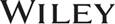 The data contained in these files are protected by copyright. This manual is furnished under license and may be used only in accordance with the terms of such license.The material provided herein may not be downloaded, reproduced, stored in a retrieval system, modified, made available on a network, used to create derivative works, or transmitted in any form or by any means, electronic, mechanical, photocopying, recording, scanning, or otherwise without the prior written permission of John Wiley & Sons Canada, Ltd.ItemLOLODBloom’sCPAAACSBItemLOLODBloom’sCPAAACSBItemLOLODBloom’sCPAAACSBTrue-False StatementsTrue-False StatementsTrue-False StatementsTrue-False StatementsTrue-False StatementsTrue-False StatementsTrue-False StatementsTrue-False StatementsTrue-False StatementsTrue-False StatementsTrue-False StatementsTrue-False StatementsTrue-False StatementsTrue-False StatementsTrue-False StatementsTrue-False StatementsTrue-False StatementsTrue-False Statements1.1EKFAN13.2EKFAN25.4MKFAN2.1ECFAN14.2EKFAN26.4MKFAN3.1ECFAN15.2MKFAN27.4EKFAN4.1EKFAN16.2EKFAN28.4MKFAN5.1EKFAN17.3EKFAN29.4EKFAN6.1EKFAN18.3EKFAN30.4MCFAN7.1MCFAN19.3MKFAN31.4ECFAN8.1MCFAN20.3EKFAN32.4EKFAN9.1MCFAN21.3MKFAN33.4MCFAN10.1MCFAN22.3ECFAN34.4EKFAN11.1MCFAN23.4MKFAN12.2EKFAN24.4EKFANMultiple Choice QuestionsMultiple Choice QuestionsMultiple Choice QuestionsMultiple Choice QuestionsMultiple Choice QuestionsMultiple Choice QuestionsMultiple Choice QuestionsMultiple Choice QuestionsMultiple Choice QuestionsMultiple Choice QuestionsMultiple Choice QuestionsMultiple Choice QuestionsMultiple Choice QuestionsMultiple Choice QuestionsMultiple Choice QuestionsMultiple Choice QuestionsMultiple Choice QuestionsMultiple Choice Questions35.1EKFAN58.3ECFAN81.4ECFAN36.1EKFAN59.3ECFAN82.4EKFAN37.1MKFAN60.3MCFAN83.4ECFAN38.1MKFAN61.3MKFAN84.4HAPFAN39.1EKFAN62.3MKFAN85.4MAPFAN40.1EKFAN63.3MCFAN86.4MAPFAN41.1EKFAN64.3EKFAN87.4MAPFAN42.1EKFAN65.3ECFAN88.4MKFAN43.1EKFAN66.3ECFAN89.4MCFAN44.1ECFAN67.3EKFAN90.4MKFAN45.1MCFAN68.3EKFAN91.4EKFAN46.2MKFAN69.3EKFAN92.4MKFAN47.2MKFAN70.3EKFAN93.4MCFAN48.2MKFAN71.3MCFAN94.4MKFAN49.2EKFAN72.4MKFAN95.4EKFAN50.2EKFAN73.4MCFAN96.4ECFAN51.2ECFAN74.4EKFAN97.4EKFAN52.2EKFAN75.4ECFAN98.4ECFAN53.2MKFAN76.4MKFAN99.4ECFAN54.2ECFAN77.4HCFAN100.4HCFAN55.2MKFAN78.4EKFAN101.4MCFAN56.3EKFAN79.4MCFAN102.4MCFAN57.3MCFAN80.4ECFANItemLOLODBloom’sCPAAACSBItemLOLODBloom’sCPAAACSBItemLOLODBloom’sCPAAACSBExercisesExercisesExercisesExercisesExercisesExercisesExercisesExercisesExercisesExercisesExercisesExercisesExercisesExercisesExercisesExercisesExercisesExercises103.2MCFAN112.4MAPFAN121.4ECFAN104.2MCFAN113.4EAPFAN122.4ECFAN105.3MCFAN114.4ECFAN123.4EAPFAN106.3MCFAN115.4MAPFAN124.4ECFAN107.3HAPFAN116.4HAPFAN125.4MAPFAN108.3MAPFAN117.4ECFAN126.4EAPFAN109.4HAPFAN118.4HAPFAN127.4MAPFAN110.4MAPFAN119.4EAPFAN128.4HAPFAN111.4EAPFAN120.4ECFANMatchingMatchingMatchingMatchingMatchingMatchingMatchingMatchingMatchingMatchingMatchingMatchingMatchingMatchingMatchingMatchingMatchingMatching129.1-4E,MKFANShort-Answer EssayShort-Answer EssayShort-Answer EssayShort-Answer EssayShort-Answer EssayShort-Answer EssayShort-Answer EssayShort-Answer EssayShort-Answer EssayShort-Answer EssayShort-Answer EssayShort-Answer EssayShort-Answer EssayShort-Answer EssayShort-Answer EssayShort-Answer EssayShort-Answer EssayShort-Answer Essay130.1ECFAN133.4HCFAN136.4ECFAN131.1HCFAN134.4ECFAN137.4MCF,CMAN132.1,2MAPFAN, E135.4MCFANCPA QuestionsCPA QuestionsCPA QuestionsCPA QuestionsCPA QuestionsCPA QuestionsCPA QuestionsCPA QuestionsCPA QuestionsCPA QuestionsCPA QuestionsCPA QuestionsCPA QuestionsCPA QuestionsCPA QuestionsCPA QuestionsCPA QuestionsCPA Questions138.1MCFAN140.2MKFAN142.4MANFAN139.2MKFAN141.4EKFANItemTypeItemTypeItemTypeItemTypeItemTypeItemTypeItemTypeLearning Objective 1Learning Objective 1Learning Objective 1Learning Objective 1Learning Objective 1Learning Objective 1Learning Objective 1Learning Objective 1Learning Objective 1Learning Objective 1Learning Objective 1Learning Objective 1Learning Objective 1Learning Objective 11.TF6.TF11.TF39.MC44.MC130.SAE2.TF7.TF35.MC40.MC45.MC131.SAE3.TF8.TF36.MC41.MC135.SAE132.SAE4.TF9.TF37.MC42.MC136.SAE138.CP5.TF10.TF38.MC43.MC129.MaLearning Objective 2Learning Objective 2Learning Objective 2Learning Objective 2Learning Objective 2Learning Objective 2Learning Objective 2Learning Objective 2Learning Objective 2Learning Objective 2Learning Objective 2Learning Objective 2Learning Objective 2Learning Objective 212.TF15.TF47.MC50.MC53.MC103.Ex139.CP13.TF16.TF48.MC51.MC54.MC104.Ex140.CP14.TF46.MC49.MC52.MC55.MC129.MaLearning Objective 3Learning Objective 3Learning Objective 3Learning Objective 3Learning Objective 3Learning Objective 3Learning Objective 3Learning Objective 3Learning Objective 3Learning Objective 3Learning Objective 3Learning Objective 3Learning Objective 3Learning Objective 317.TF21.TF58.MC62.MC66.MC70.MC107.Ex18.TF22.TF59.MC63.MC67.MC71.MC108.Ex19.TF56.MC60.MC64.MC68.MC105.Ex129.Ma20.TF57.MC61.MC65.MC69.MC106.ExLearning Objective 4Learning Objective 4Learning Objective 4Learning Objective 4Learning Objective 4Learning Objective 4Learning Objective 4Learning Objective 4Learning Objective 4Learning Objective 4Learning Objective 4Learning Objective 4Learning Objective 4Learning Objective 423.TF33.TF80.MC90.MC100.MC116.Ex127.Ex24.TF34.TF81.MC91.MC101.MC118.Ex128.Ex25.TF72.MC82.MC92.MC102.MC119.Ex129.Ma26.TF73.MC83.MC93.MC109.Ex120.Ex133.SAE27.TF74.MC84.MC94.MC110.Ex121.Ex134.SAE28.TF75.MC85.MC95.MC111.Ex122.Ex135.SAE29.TF76.MC86.MC96.MC112.Ex123.Ex136.SAE30.TF77.MC87.MC97.MC113.Ex124.Ex137.SAE31.TF78.MC88.MC98.MC114.Ex125.Ex141.CP32.TF79.MC89.MC99.MC115.Ex126.Ex142.CPItemAns.ItemAns.ItemAns.ItemAns.ItemAns.ItemAns.1.T7.F13.T19.F25.F31.F2.F8.T14.T20.T26.T32.F3.F9.F15.F21.F27.T33.F4.T10.T16.T22.T28.F34.T5.T11.F17.T23.F29.T6.F12.F18.F24.F30.FItemAns.ItemAns.ItemAns.ItemAns.ItemAns.ItemAns.35.d47.c59.c71.d83.b95.d36.a48.b60.c72.b84.a96.d37.d49.d61.d73.d85.b97.c38.b50.a62.b74.d86.d98.c39.c51.b63.a75.c87.c99.b40.a52.c64.d76.b88.c100.c41.b53.d65.d77.c89.a101.c42.b54.d66.b78.d90.b102.c43.c55.d67.c79.a91.c44.c56.a68.c80.b92.d45.d57.b69.b81.b93.b46.b58.d70.c82.d94.cProprietorship,Partnership, orCorporation(a)	The business must use international financial reporting standards (IFRS) for financial reporting.(b)	Shares are listed on a public stock exchange.(c)	The business life is definite.The business is a separate legal entity owned by shareholders and is the most complex form of business to establish.A business is similar to a proprietorship except that there is more than one owner.There exists for the business a formalized written agreement that outlines the formation of the business organization, owners’ contributions, how net income and losses are shared, provisions for withdrawals of assets, dispute resolution, and liquidation.There is no legal distinction between the business as an economic unit and the owner(s).The business finds it easier to raise external capital (cash) compared with other forms of business organization.This form of business organization includes both public and private forms.The owner(s) of this company have unlimited liability for all debts.(1), (2), (3), or (4)(a)Common shares issued during the year(b)Revenues(c)Accounts payable(d)Depreciation expense(e)Land(f)Unearned revenue(g)Income tax expense(h)Retained earnings(i)Dividends declared and paid(a)	Common shares issued(2), (4)The ending balance of common shares is shown on the statement of financial position, but new issuances are only shown on the statement of cash flows and statement of changes in equity.(b)	Revenues(1)Revenues are only reported on the income statement.(c)	Accounts payable(3)Accounts payable is a short-term liability, which is reported on the statement of financial position.(d)	Depreciation expense(1)All expenses are only reported on the income statement.(e)	Land(3)Land is a long-lived asset, which is reported on the statement of financial position.(f)	Unearned revenue(3)Unearned revenue is a liability.  It is money that the company has received for a service it has not yet performed or products that have not yet been provided.  Liabilities are reported on the statement of financial position.(g)	Income tax expense(1)All expenses are only reported on the income statement.(h)	Retained earnings(2), (3)Retained earnings are shown on both the statement of changes in equity and the statement of financial position.  The statement of changes in equity shows the detailed breakdown of how retained earnings is determined, while the statement of financial position only shows its ending balance.(i)	Dividends declared and paid(2), (4)Dividends are not an expense.  They are a distribution of income to shareholders. They are shown on the statement of changes in equity as well as the statement of cash flows.(a)	Total expenses(b)	Net income(c)	Common shares, beginning of year(d)	Retained earnings, beginning of year(e)	Net income(f)	Total shareholders’ equity, end of year(g)	Total assets(h)	Total shareholders’ equity(i)	Total liabilities and shareholders’ equity(a)	Total expenses5.   	$993,000 (b)	Net income1.	$257,000(c)	Common shares, beginning of year4.   	$225,000(d)	Retained earnings, beginning of year9.  	 $586,000(e)	Net income1.	$257,000(f)	Total shareholders’ equity, end of year2.	$1,260,000(g)	Total assets11. 	$3,045,000(h)	Total shareholders’ equity2.	$1,260,000(i)	Total liabilities and shareholders’ equity11. 	$3,045,000